ПАМЯТКА ПО ПРОФИЛАКТИКЕ ВНЕБОЛЬНИЧНОЙ ПНЕВМОНИИ Внебольничная пневмония - это острое заболевание, возникшее вне стационара или диагностированное в первые 2 суток от момента госпитализации. Острой пневмонией (воспалением легких) называют инфекционное заболевание, при котором в воспалительный процесс вовлекаются легкие. 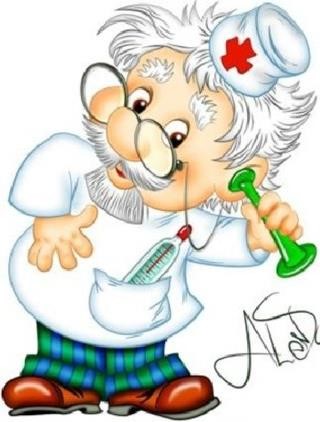 Пневмония передается воздушно – капельным путем, при вдыхании микробов от больного человека. Риск заражения данным заболеванием очень высок после недавно перенесенных вирусных заболеваний, таких как грипп или простуда. Причины 	возникновения 	внебольничной 	пневмонии: Примерно в половине случаев внебольничную пневмонию вызывает Streptococcus 	pneumoniae 	(пневмококк). 	Другими 	наиболее распространенными 	возбудителями 	этого 	заболевания 	являются микроорганизмы, которые относятся к атипичным (например, микоплазма и легионелла). Реже амбулаторная пневмония вызывается гемофильной палочкой. Симптомы 	пневмонии.             Пациенты могут жаловаться на: повышение температуры тела, озноб; кашель (сухой, либо влажный с отделением мокроты); одышка – ощущение затруднения при дыхании; боли в грудной клетке при дыхании; Также больного могут беспокоить общие симптомы, особенно при тяжелых случаях: резкая слабость, отсутствие аппетита, боли в суставах, диарея (понос), тошнота и рвота, тахикардия (частый пульс), снижение артериального давления. увеличение в крови показателя лейкоцитов – воспалительных клеток Основные рекомендации по профилактике пневмонии. Здесь очень важную роль играет предупреждение респираторных вирусных инфекций: Соблюдайте гигиену рук. Мойте руки водой с мылом как можно чаще, особенно после кашля или чихания. Также эффективными являются средства для обработки рук на основе спирта. Прикрывайте рот и нос бумажной салфеткой во время кашля или чихания, а не руками. Необходимо вести здоровый образ жизни: заниматься физкультурой и спортом, совершать частые прогулки на свежем воздухе. Очень важно не курить в помещении, где могут находиться люди: пассивное курение пагубно сказывается на функции бронхов и иммунитете. Необходимо здоровое полноценное питание с достаточным содержанием белков, микроэлементов и витаминов (ежедневно в рационе должны быть свежие овощи, фрукты, мясо, рыба, молоко и молочные продукты). 5.До наступления холодов и подъема заболеваемости респираторными инфекциями следует сделать прививку против гриппа, поскольку пневмония часто является осложнением гриппа. Несмотря на то, что привитые люди тоже могут болеть пневмонией, заболевание у них протекает легче, чем у не привитых. В холодное время года нужно одеваться по погоде, избегать переохлаждений, а в летнее -  сквозняков. Следует соблюдать режимы проветривания и влажной уборки в помещениях. Как можно чаще мыть руки и промывать носовые ходы солевыми растворами (аквалор, аквамарис, квикс и др.) В период подъема заболеваемости гриппом рекомендуется избегать контакта с больными людьми, использовать маску для защиты органов дыхания, воздержаться от посещения мест с большим скоплением людей. Возможен прием иммуномодулирующих препаратов, которые можно применять только по назначению врача. Важно помнить, что если вы хотите оградить себя и детей от болезни, следите за своим здоровьем, ведь зачастую родители являются источником инфекции для ребенка, особенно при тех заболеваниях, которые передаются при тесном контакте (микоплазменная инфекция, стафилококк, многие вирусные инфекции). Если у вас дома или в учреждении, где Вы пребываете длительное время, есть кондиционер, следите за его чистотой. Необходимо помнить: если заболели Вы или ваш ребенок, Вам необходимо не вести ребенка в школу, а обратиться к врачу. При тяжелом состоянии необходимо вызвать врача на дом, и ни в коем случае не заниматься самолечением. Врач-терапевт и врач-педиатр  поможет Вам и вашему ребенку снова стать здоровыми! Всех детей, с подозрением на ОРВИ, пневмонию и т.д., отстранять от учѐбы и направлять к педиатру. Здоровья Вам и Вашим близким! 